ПОСТАНОВЛЕНИЕ								JÖПот 28 декабря 2016 года № 217с. ЧепошО признании утратившими силу некоторых актов администрации муниципального образования «Чепошское сельское поселение» Чемальского района Республики АлтайРуководствуясь положениями Федерального закона от 06.10.2003 г. № 131- ФЗ «Об общих принципах организации местного самоуправления в Российской Федерации», Устава муниципального образования «Чепошское сельское поселение» Чемальского района Республики Алтай в целях приведения нормативной правовой базы в соответствие с действующим законодательством Российской ФедерацииПОСТАНОВЛЯЮ: Признать утратившими силу:Постановление	главы	администрации	МО	«Чепошское	сельское поселение» от 24.03.2016 № 47 «Об утверждении Правил благоустройства территории Муниципального образования «Чепошское сельское поселение».Постановление	главы	администрации	МО «Чепошское	сельскоепоселение» от 30.01.2013 № 21 «Об утверждении Реестра муниципальных услуг МО «Чепошское сельское поселение».Постановления главы администрации МО «Чепошское сельское поселение» от 19.07.2012 № 58 «а» «Об утверждении Положения муниципальных услуг» и №58 «б» «Об утверждении Правил разработки и утверждения административных регламентов предоставления муниципальных услуг МО «Чепошское сельское поселение».Постановление	главы	администрации	МО	«Чепошское	сельское поселение» от 07.05.2014 г. №61/2 «Об утверждении Положения о Единой комиссии по осуществлению закупок администрации Чепошского сельского поселения».2.Постановление обнародовать на информационном стенде администрации.3.Контроль за исполнением постановления оставляю за собой.Глава администрации МОЧепошского сельского поселения                                             Л.И. Прадед  РЕСПУБЛИКА АЛТАЙАДМИНИСТРАЦИЯЧЕПОШСКОГО СЕЛЬСКОГОПОСЕЛЕНИЯ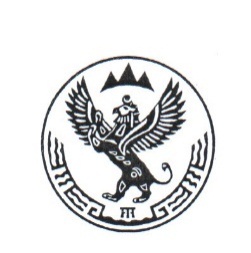 АЛТАЙ РЕСПУБЛИКА ЧЕПОШ JУРТJЕЕЗЕНИНГ  JУРТТАГЫ АДМИНИСТРАЦИЯЗЫ